Kérelem35/2021. (X. 12.) AM rendelet 4. § (5) és (6) bekezdéshez kapcsolódó hegybírói igazolás kiállítása iránt(benyújtandó a gazdasági aktát vezető hegybíró részére 2021. október 26-ig)Kérem (a mellékelt kitöltött nyilatkozat(ok) figyelembevételével) a HORECA szektorban és a borturizmusban érintett bortermelők részére 2021-ben nyújtandó átmeneti támogatás igénybevételének részletes feltételeiről szóló 35/2021. (X. 12.) AM rendelet 4. § (5) és (6) bekezdéshez kapcsolódó hegybírói igazolás kiállítását.Kelt: 	kérelmező aláírásaTájékoztató:Ültetvényhasználó: az a bortermelést végző vállalkozás, a bortermelést végző vállalkozás természetes személy tagja, a bortermelést végző vállalkozás természetes személy tagjának közeli hozzátartozója vagy a bortermelést végző vállalkozással kapcsolt vállalkozási viszonyban lévő vállalkozás, aki vagy amely az e rendelet szerinti átmeneti támogatási kérelemben megjelölt – a szőlészetről és borászatról szóló 2020. évi CLXIII. törvény 1. § 2. pontja szerinti – árutermő szőlőültetvény területen szőlőtermelést végez.Kapcsolt vállalkozás: a koronavírus járvány miatt nehéz gazdasági helyzetbe került agrárvállalkozások és élelmiszer-feldolgozást végző vállalkozások részére nyújtandó átmeneti támogatás igénybevételének általános feltételeiről szóló 20/2020. (VI. 19.) AM rendelet [a továbbiakban: 20/2020. (VI. 19.) AM rendelet] 1. § i) pontja szerinti vállalkozás;Az átmeneti támogatás alapja azon támogatható terület nagysága,a) amelyre valamennyi ültetvényhasználó beleegyező nyilatkozatot tett arra vonatkozóan, hogy az a támogatás alapjául szolgálhat,b) amelynek terméséről az ültetvényhasználó a 2020/2021. borpiaci évben szüreti jelentést nyújtott be, ésc) amelynek teljes terméséből a kérelmező a 2020/2021. borpiaci évben bort állított elő.Egy kérelmező legfeljebb harminc hektár támogatható terület után nyújthat be átmeneti támogatási kérelmet.nyilatkozat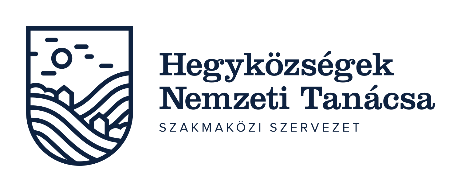 a HORECA szektorban és a borturizmusban érintett bortermelők részére 2021-ben nyújtandó átmeneti támogatás igénybevételének részletes feltételeiről szóló 35/2021. (X. 12.) AM rendelet 3. § (3) bekezdés a) pontjáhozTámogatást kérelmező bortermelést végző vállalkozás adatai:1. Nyilatkozattevő adatai:35/2021. (X. 12.) AM rendelet 1.§ 8. pontja szerint (A feltétel megfelelő rovatába kérem, tegyen ☒-et, csak egy jelölhető! Figyelem! Az a pont, amely nem kerül megjelölésre, nemlegesnek tekintendő) a bortermelést végző vállalkozás természetes személy tagja a bortermelést végző vállalkozás természetes személy tagjának közeli hozzátartozója  a bortermelést végző vállalkozással kapcsolt vállalkozási viszonyban lévő vállalkozás-ként mint ültetvényhasználó hozzájárulok, hogy a megnevezett kérelmező bortermelést végző vállalkozás részére az árutermő szőlőültetvényem támogatás alapjául szolgáljon. Ehhez kapcsolódóan hozzájárulok személyes adataim kezeléséhez.Kelt: 	nyilatkozat tevő aláírás2. Nyilatkozattevő adatai:35/2021. (X. 12.) AM rendelet 1.§ 8. pontja szerint (A feltétel megfelelő rovatába kérem, tegyen ☒-et, csak egy jelölhető! Figyelem! Az a pont, amely nem kerül megjelölésre, nemlegesnek tekintendő) a bortermelést végző vállalkozás természetes személy tagja a bortermelést végző vállalkozás természetes személy tagjának közeli hozzátartozója  a bortermelést végző vállalkozással kapcsolt vállalkozási viszonyban lévő vállalkozás-ként mint ültetvényhasználó hozzájárulok, hogy a megnevezett kérelmező bortermelést végző vállalkozás részére az árutermő szőlőültetvényem támogatás alapjául szolgáljon. Ehhez kapcsolódóan hozzájárulok személyes adataim kezeléséhez.Kelt: 	nyilatkozat tevő aláírása3. Nyilatkozattevő adatai:35/2021. (X. 12.) AM rendelet 1.§ 8. pontja szerint (A feltétel megfelelő rovatába kérem, tegyen ☒-et, csak egy jelölhető! Figyelem! Az a pont, amely nem kerül megjelölésre, nemlegesnek tekintendő) a bortermelést végző vállalkozás természetes személy tagja a bortermelést végző vállalkozás természetes személy tagjának közeli hozzátartozója  a bortermelést végző vállalkozással kapcsolt vállalkozási viszonyban lévő vállalkozás-ként mint ültetvényhasználó hozzájárulok, hogy a megnevezett kérelmező bortermelést végző vállalkozás részére az árutermő szőlőültetvényem támogatás alapjául szolgáljon. Ehhez kapcsolódóan hozzájárulok személyes adataim kezeléséhez.Kelt: 	nyilatkozat tevő aláírásaNév:Cím:Ügyfél-azonosító:Ügyfél-azonosító:Ügyfél-azonosító:GA szám:GA szám:Név:Cím:Ügyfél-azonosító:Ügyfél-azonosító:Ügyfél-azonosító:GA szám:GA szám:Alulírott:Alulírott:névCím:GA szám:GA szám:Alulírott:Alulírott:névCím:GA szám:GA szám:Alulírott:Alulírott:névCím:GA szám:GA szám: